   ΘΕΜΑ: «ΠΡΟΣΚΛΗΣΗ ΕΚΔΗΛΩΣΗΣ ΕΝΔΙΑΦΕΡΟΝΤΟΣ ΓΙΑ ΠΡΑΓΜΑΤΟΠΟΙΗΣΗ ΕΚΔΡΟΜΗΣ»   ΣΧΕΤ: 129287/Γ2/2011 Υ.Α (ΦΕΚ 2769/τ. Β΄/02-12-2011)Το  ΓΕΛ Βουργαρελίου προτίθεται να πραγματοποιήσει μία ημερήσια εκπαιδευτική εκδρομή στην Λευκάδα  (ημερομηνία αναχώρησης: 13-04-2016 στις 08:15 και ημερομηνία επιστροφής: 13-04-2016 στις 20:30). Θα συμμετάσχουν 24 μαθητές και 2 συνοδοί καθηγητές. Προκειμένου και σύμφωνα με την κείμενη νομοθεσία να επιλεγεί το ταξιδιωτικό γραφείο που θα οργανώσει την παραπάνω εκπαιδευτική εκδρομή των μαθητών όλου του σχολείου, παρακαλούμε να μας αποστείλετε - σε περίπτωση που ενδιαφέρεστε – μέχρι  την 05-04-2016 ημέρα Τρίτη και ώρα 11:00 στο σχολείο (ταχυδρομικώς ή με οποιοδήποτε άλλο τρόπο) κλειστή προσφορά . Εκπρόθεσμες προσφορές δεν θα  ληφθούν υπόψη. Με την προσφορά θα πρέπει να υπάρχει και υπεύθυνη δήλωση ότι το πρακτορείο διαθέτει ειδικό σήμα λειτουργίας, το οποίο βρίσκεται σε ισχύ. Επιθυμούμε:Το λεωφορείο να είναι στη διάθεσή μας για την πραγματοποίηση των μετακινήσεων.Ασφάλεια αστικής ευθύνης.Στο πρόγραμμα  να περιλαμβάνονται οπωσδήποτε οι παρακάτω τόποι των επισκέψεων:Νικόπολη-Λευκάδα-Άγιος Νικήτας -ΠρέβεζαΣημειώνουμε ότι :Οι προσφορές θα ανοιχτούν όπως προβλέπει ο νόμος την ίδια μέρα ενώπιον επιτροπής καθηγητών, αντιπροσώπων των μαθητών και του Συλλόγου Γονέων και Κηδεμόνων.Θα πρέπει να αναφέρεται η τελική συνολική τιμή της εκδρομής και η επιβάρυνση ανά μαθητή.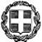 ΕΛΛΗΝΙΚΗ ΔΗΜΟΚΡΑΤΙΑΥΠΟΥΡΓΕΙΟ  ΠΑΙΔΕΙΑΣ,ΕΡΕΥΝΑΣ ΚΑΙ ΘΡΗΣΚΕΥΜΑΤΩΝ----ΠΕΡΙΦΕΡΕΙΑΚΗ Δ/ΝΣΗ Π. & Δ. ΕΚΠ/ΣΗΣ ΗΠΕΙΡΟΥ----Δ/ΝΣΗ ΔΕΥΤΕΡΟΒΑΘΜΙΑΣ ΕΚΠΑΙΔΕΥΣΗΣ  Ν. ΑΡΤΑΣ----ΓΕΝΙΚΟ ΛΥΚΕΙΟ ΒΟΥΡΓΑΡΕΛΙΟΥ----Ταχ. Δ/νση: ΒΟΥΡΓΑΡΕΛΙ..Τ.Κ. – Πόλη:47045 –ΒΟΥΡΓΑΡΕΛΙ.Ιστοσελίδα: http://lyk-vourg.art.sch.grEmail: mail@lyk-vourg.art.sch.grΠληροφορίες:Σόφης Γεώργιος Τηλέφωνο: 26850-22276FAX: 26850-22276Βουργαρέλι,  30/03/2016Αρ. Πρωτ.:  104ΕΛΛΗΝΙΚΗ ΔΗΜΟΚΡΑΤΙΑΥΠΟΥΡΓΕΙΟ  ΠΑΙΔΕΙΑΣ,ΕΡΕΥΝΑΣ ΚΑΙ ΘΡΗΣΚΕΥΜΑΤΩΝ----ΠΕΡΙΦΕΡΕΙΑΚΗ Δ/ΝΣΗ Π. & Δ. ΕΚΠ/ΣΗΣ ΗΠΕΙΡΟΥ----Δ/ΝΣΗ ΔΕΥΤΕΡΟΒΑΘΜΙΑΣ ΕΚΠΑΙΔΕΥΣΗΣ  Ν. ΑΡΤΑΣ----ΓΕΝΙΚΟ ΛΥΚΕΙΟ ΒΟΥΡΓΑΡΕΛΙΟΥ----Ταχ. Δ/νση: ΒΟΥΡΓΑΡΕΛΙ..Τ.Κ. – Πόλη:47045 –ΒΟΥΡΓΑΡΕΛΙ.Ιστοσελίδα: http://lyk-vourg.art.sch.grEmail: mail@lyk-vourg.art.sch.grΠληροφορίες:Σόφης Γεώργιος Τηλέφωνο: 26850-22276FAX: 26850-22276ΕΛΛΗΝΙΚΗ ΔΗΜΟΚΡΑΤΙΑΥΠΟΥΡΓΕΙΟ  ΠΑΙΔΕΙΑΣ,ΕΡΕΥΝΑΣ ΚΑΙ ΘΡΗΣΚΕΥΜΑΤΩΝ----ΠΕΡΙΦΕΡΕΙΑΚΗ Δ/ΝΣΗ Π. & Δ. ΕΚΠ/ΣΗΣ ΗΠΕΙΡΟΥ----Δ/ΝΣΗ ΔΕΥΤΕΡΟΒΑΘΜΙΑΣ ΕΚΠΑΙΔΕΥΣΗΣ  Ν. ΑΡΤΑΣ----ΓΕΝΙΚΟ ΛΥΚΕΙΟ ΒΟΥΡΓΑΡΕΛΙΟΥ----Ταχ. Δ/νση: ΒΟΥΡΓΑΡΕΛΙ..Τ.Κ. – Πόλη:47045 –ΒΟΥΡΓΑΡΕΛΙ.Ιστοσελίδα: http://lyk-vourg.art.sch.grEmail: mail@lyk-vourg.art.sch.grΠληροφορίες:Σόφης Γεώργιος Τηλέφωνο: 26850-22276FAX: 26850-22276ΠΡΟΣΤΑΞΙΔΙΩΤΙΚΑ ΓΡΑΦΕΙΑΟ Διευθυντής  Σόφης Γεώργιος 